Kimberly A. Skarupski, PhD, MPH
Associate Dean for Faculty Development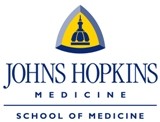 Office of Faculty Development | 2024 East Monument Street | Suite 2-1000 | Baltimore, Maryland 21287 410-502-5520 (cell: 410-925-0257)Increasing my writing productivityWith regard to my writing…I’m really good at…2. I really enjoy…3. I’m really bad at… 4. I really hate…5. My 12-week writing GOALS are…6. My 3 ACTION ITEMS to achieve those goals are…Writing Barriers/RoadblocksWhat I will CONTINUE doingWhat I will STOP doingWhat I will START doingTrouble StartingTrouble FinishingTrouble with Time Mgt.